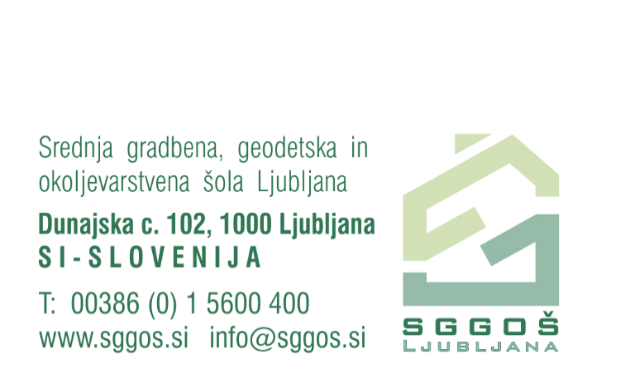 UČITELJSKI ZBOR   PEČAR – POLAGALEC KERAMIČNIH OBLOGPREDMETletnikletnikletnikslovenščina Juvan Berič KsenijaJuvan Berič KsenijaJuvan Berič Ksenijaangleščina/ nemščina Matej Mandeljc/ Ksenija ŠajnMatej Mandeljc/ Ksenija ŠajnMatej Mandeljc/ Ksenija Šajnmatematika Djokić DimitrijeDjokić DimitrijeDjokić Dimitrijeumetnost Vogrič Matjananaravoslovje Križnar BorutKrižnar Borutdružboslovje Repar AlmaRepar Almagradbeništvo Postolova Biljana TEOŽakelj Franci PRA Maja Štembal Capuder  TEOŽakelj Franci PRA Maja Štembal Capuder TEOŽakelj Franci PRA strokovno risanje Maja Štembal Capuderosnovna gradbena tehnologija Postolova Biljana TEOKotnik Srečko PRAPetra Žirovnik Grudnik TEOKotnik Srečko PRAPetra Žirovnik Grudnik TEOKotnik Srečko PRApečarstvo in polaganje keramičnih oblog Petra Žirovnik GrudnikTEOŽakelj Franci PRA Petra Žirovnik GrudnikTEOŽakelj Franci PRA Petra Žirovnik GrudnikTEOŽakelj Franci PRA zidanjePostolova Biljana TEOŽakelj Franci PRA Kotnik Srečko PRAizolacijePetra Žirovnik GrudnikTEOJurčič Mirko PRAOK Lahka gradbena mehanizacijaTrček SilvoKorun Robert ročna obdelava kamnaMaja Štembal Capuder TEOBrunček Janko PRApleskarska delaPetra Žirovnik GrudnikTEOŽakelj Franci PRA OK dela in poklici v gradbeništvuBrunček JankoBrunček JankoOK podjetništvoDebevc MihaPraktično usposabljanje pri delodajalcuDebevc MihaDebevc MihaDebevc Miha